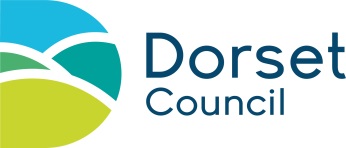 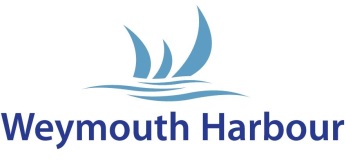 WEYMOUTH HARBOUR – LIFTING OPERATIONS PERMITJob Information:Contractor Information:Note: None of the above works are to be started without notifying the Harbour OfficeTo be completed by Weymouth HarbourWe are committed to protecting your personal data; our Privacy Notice can be found on our website or please ask for a copy.Harbour Masters Office, 13 Custom House Quay, Weymouth. Dorset DT4 8BGEmail: weymouthharbour@dorsetcouncil.gov.ukLocation:Vessel Name (if applicable):Description of work to be undertaken:Description of work to be undertaken:Name:Company:Address:Email:Telephone:Mobile:Are the weather conditions acceptable for the planned operations?Yes         NoDoes the equipment being used have the capacity for maximum weight to be lifted?Yes         NoDoes the equipment being used have the capacity for the maximum radius of the lift?Yes         NoDoes the equipment being used have the capacity for the maximum height of lift?Yes         NoAre the operators qualified/experienced for the work being undertaken?Yes         NoIs the ground bearing capacity sufficient for the operation?Yes         NoAre there any restrictions on access to the site?Yes         NoHave all proximity hazards been identified, please provide a sketch with all identified hazards.Yes         NoIs there a designated Area Supervisor?Yes         NoIs the area to be barricaded to protect members of the public/Yes         NoAdequate insurance cover in place for the work being undertaken?Yes         NoRisk assessments completed?Yes         NoDetails of any site specific risks, special conditions, or precautions needed:Details of any site specific risks, special conditions, or precautions needed:Details of any site specific risks, special conditions, or precautions needed:Work commences when?DateTimeWorks finishes when?DateTimeI have personally examined the above precautions and am satisfied that all necessary safety arrangements have been taken and will be maintained for the duration of the work.I will immediately report to Weymouth Harbour any incident accident or dangerous occurrence.I will inform Weymouth harbour when works are complete.I have personally examined the above precautions and am satisfied that all necessary safety arrangements have been taken and will be maintained for the duration of the work.I will immediately report to Weymouth Harbour any incident accident or dangerous occurrence.I will inform Weymouth harbour when works are complete.I have personally examined the above precautions and am satisfied that all necessary safety arrangements have been taken and will be maintained for the duration of the work.I will immediately report to Weymouth Harbour any incident accident or dangerous occurrence.I will inform Weymouth harbour when works are complete.Name:Signature:Date:Permission Granted:      Signature:Date:Permission Refused:      Signature:Date: